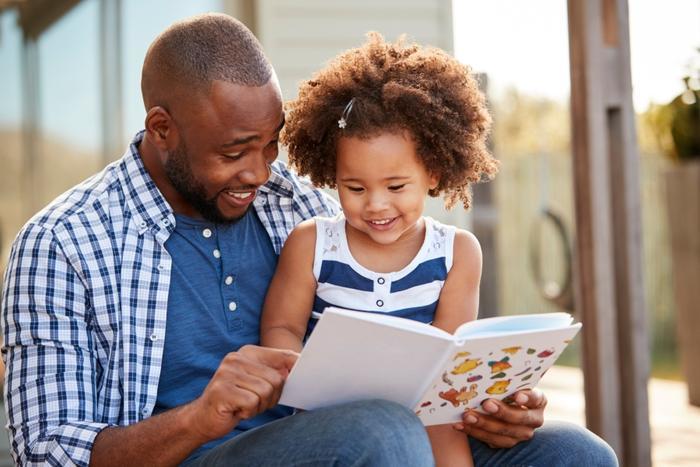 PIKES PEAK Early Literacy EventWednesday, February 8, 2023 5-7 PMPikes Peak Library District: East Library 5550 N Union Blvd Colorado Springs CO 80918Join us for our Pikes Peak event for children who are Deaf or Hard of Hearing, from birth to age 5, and their families*Reading the book: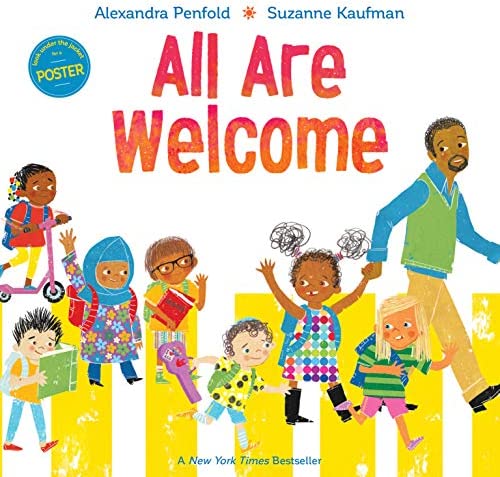 (Families who attend the event will receive a mailed copy of the book)RSVP: Monday, February 6, 2023RSVP Link: https://bit.ly/PPELFeb82023Contact: Jennifer McLellan at jmclellan@csdb.orgCo-Leads: Jennifer McLellan and Jill CiminoStorytellingMusic and MovementChildren AreaFun ActivitiesASL and Spoken LanguageFamily EducationColorado School for the Deaf and the bLIND719-578-2100www.csdb.org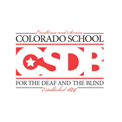 P.R.I.D.E.